 4 марта 2021 года прошел «Информационный день»1. Об избрании председателя и секретаря Собрания граждан.2. О возложении на секретаря Собрания обязанности по подсчету голосов участников собрания.3.Социально-экономическое развитие сельского поселения Бекетовский сельсовет муниципального района Ермекеевский район Республики Башкортостан по итогам  2020 года (Выступление главы сельского поселения– Исламовой З.З.).4.Информация об  итогах социально-экономического развития муниципального района Ермекеевский район Республики Башкортостан в 2020 году и основных задачах на 2021 год (Выступление главы администрации муниципального района –Райманова И.А.).5.О мерах обеспечения пожарной безопасности населения  на территории сельского поселения Бекетовский сельсовет, приобретение и установка пожарных извещателей(Выступление главы сельского поселения–Исламовой З.З.)6. Обсуждение вопросов благоустройства населенных пунктов (Выступление главы сельского поселения –Исламовой З.З.).7. Вопросы – ответы .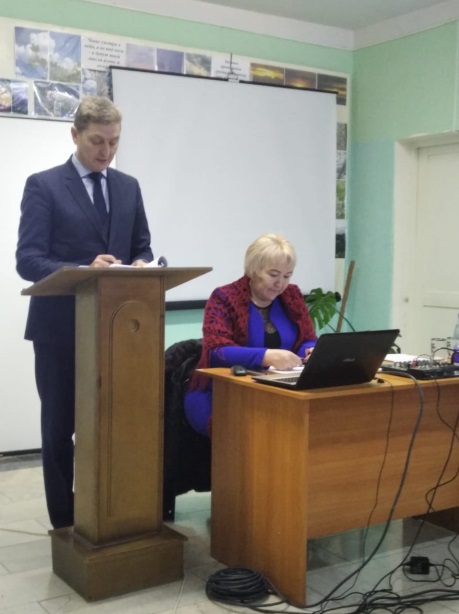 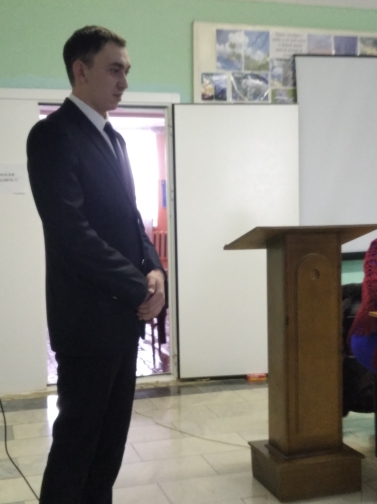 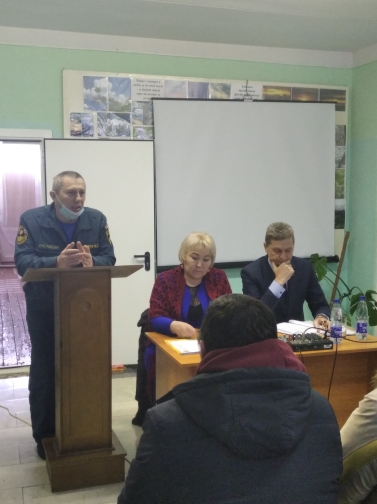 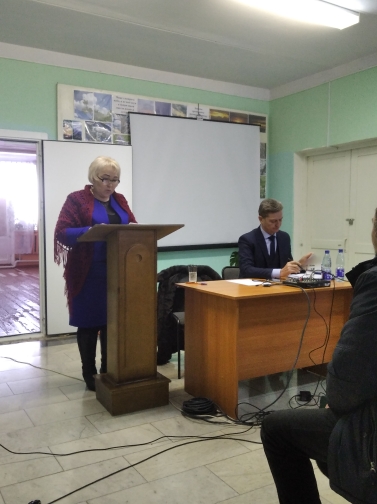 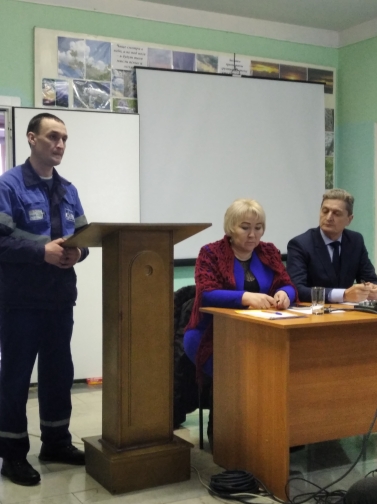 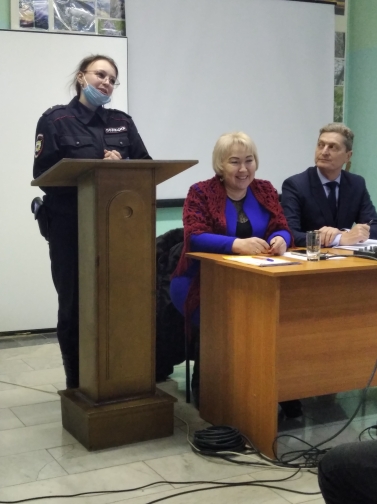 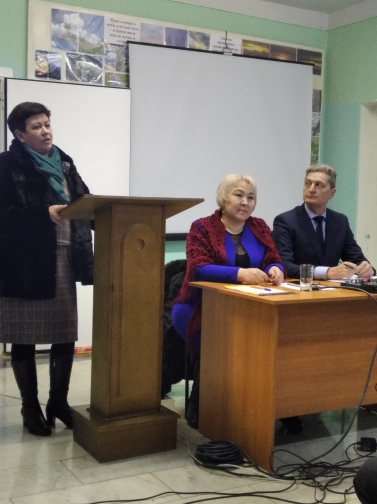 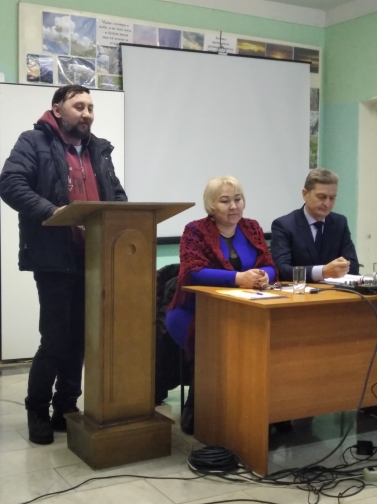 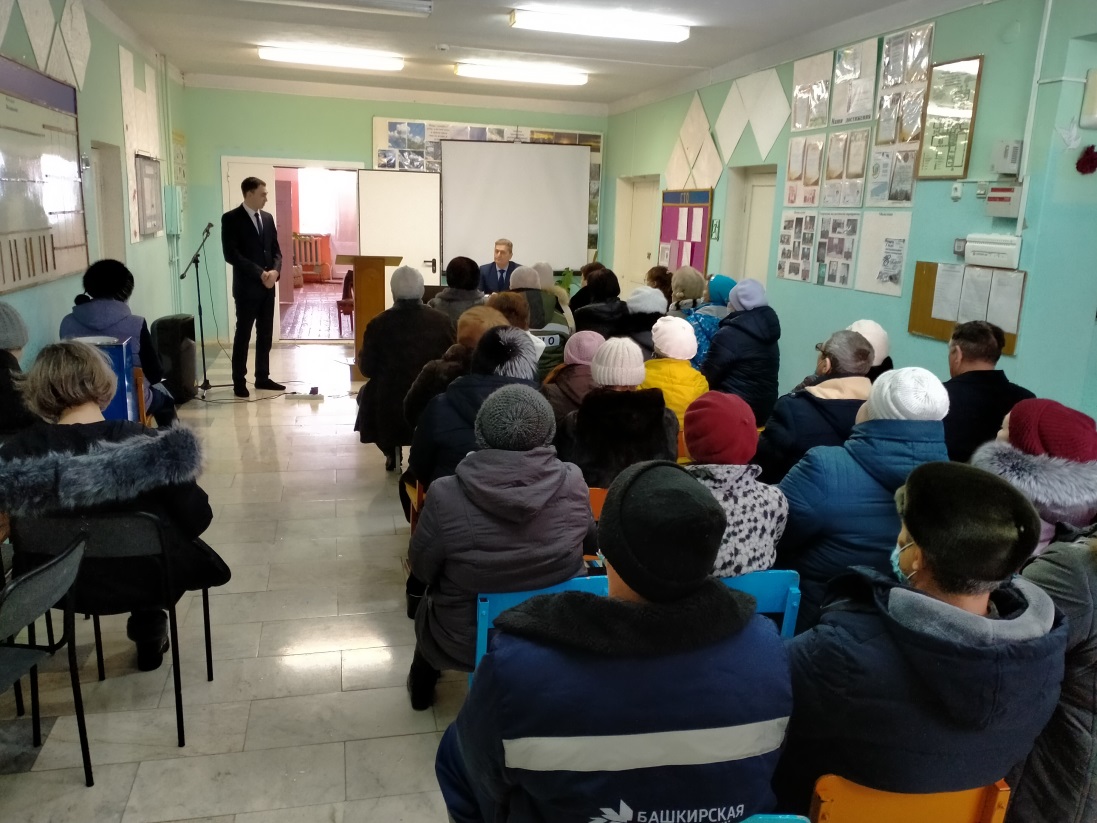 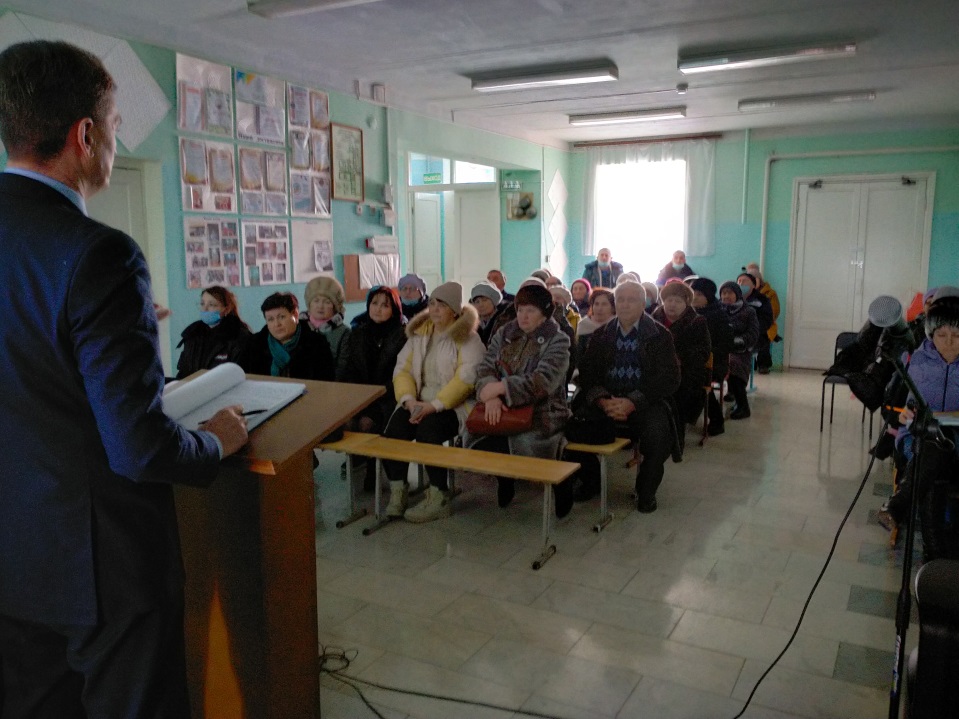 